ПроектПОСТАНОВЛЕНИЕПЛЕНУМА03.09.2020											№ 10г. МинскОб утверждении положения о проведенииобластного этапаII республиканского конкурса октябрятскихгрупп «Суперзвездочка»Заслушав и обсудив информацию председателя Минского областного Совета общественного объединения «Белорусская республиканская пионерская организация» (далее – МОС ОО «БРПО») Мороз Ю.С., в целях формирования активной и ответственной позиции младших членов пионерской организации Пленум МОС ОО «БРПО»ПОСТАНОВЛЯЕТ:1. Утвердить положение о проведении областного этапа проведении областного этапа II республиканского конкурса октябрятских групп «Суперзвездочка» (далее – конкурс).2. Районным (Жодинскому городскому) Советам ОО «БРПО»:2.1. обеспечить участие в областном этапе конкурса;2.2. довести данное постановление до всех пионерских дружин, а также всех заинтересованных.3. Ответственность за исполнение данного постановления возложить на председателей районных (Жодинского городского) Советов ОО «БРПО».4. Контроль за исполнением данного постановления возложить на заместителя председателя МОС ОО «БРПО» Коптеву Е.М.Председатель	    	  Ю.С.МорозПроектУтвержденоПостановление пленума МОС ОО «БРПО»03.09.2020 № 10Положениео проведении II республиканского конкурсаоктябрятских групп «Суперзвездочка»	1. ОБЩИЕ ПОЛОЖЕНИЯ1.1. Организатором конкурса является главное управление по образованию Минского облисполкома и Минский областной Совет общественного объединения «Белорусская республиканская пионерская организация».1.2. Участники: октябрятские группы пионерских дружин учреждений общего среднего образования. Пионерские дружины могут быть представлены несколькими октябрятскими группами. Октябрятские группы на время проведения конкурса становятся командами. Состав команды «октябрятской звездочки» – 5 октябрят. Возраст участников – от 7 до 10 лет.2. ЦЕЛИ И ЗАДАЧИ2.1. Формирование активной и ответственной позиции младших членов пионерской организации.2.2. Активизация деятельности октябрятских групп.2.3. Развитие способностей и лидерского потенциала октябрят и октябрятских групп. 3. ЭТАПЫ И СРОКИ ПРОВЕДЕНИЯпервый этап (отборочный) – с 5 октября 2020 по 19 февраля 2021 года. Проводится в пионерских дружинах учреждений общего среднего образования;второй этап (районный) – с 3 по 19 марта 2021 года. Проводится в районных (Жодинском городском) Советах ОО «БРПО»;третий этап (областной) – 16 апреля 2021 года. Принимают участие победители и призеры второго отборочного;четвертый этап (республиканский) – май 2021 года. Принимают участие победители и призеры третьего отборочного этапа.4. СОДЕРЖАНИЕ КОНКУРСА И КРИТЕРИИ ОЦЕНКИ КОНКУРСНЫХ ЗАДАНИЙДружинный этап включает:	Дистанционная игра «Пять модулей»;	Портфолио «Дневник октябрятской звездочки».Районный этап включает:		Визитка «Маленькие звездочки»;		«IQ –прокачка»;		«Творческое домашнее задание»;	«Я – талант».4.1. Дистанционная игра «Пять модулей». «Пять модулей» является командным состязанием по выполнению заданий в пяти пунктах различной сложности, содержания и длительности. По итогам каждого пункта команда получает определенное количество звездочек (баллов). Предполагает движение команд к цели и прохождение пяти модулей; активное участие команды; точность и быстроту выполнения заданий; взаимодействие команды, роль капитана; грамотность.модуль 1 «Визитка «Маленькие звездочки» (октябрь);модуль 2 «Квест-игра «Школьная жизнь» (ноябрь);модуль 3 «Спортивные ребята» (декабрь);модуль 4 «Опция «Умняши» (январь);модуль 5 «КТД – талант» (февраль).Модуль 1 – Визитка «Маленькие звездочки» представляет собой видеоролик (до 2 мин) + выступление команды (до 3 мин), в произвольной творческой форме отражающее деятельность октябрятской группы, где обязательно представляют название, девиз, а также пожелания всем участникам конкурса. Для визитной карточки команда должна иметь презентабельный внешний вид, форма одежды – сценическо-образные костюмы.Кроме этого, звездочка должна презентовать ценность дружбы, а также ее проявление между детьми. 	Временной регламент – до 5 минут. Визитная карточка оценивается по 10-ти бальной системе. Оценивается во всех этапах.Предполагает оригинальность композиционного построения; использование средств выразительности; артистичность; сценическую культуру; культуру речи. Видеоролик может быть компьютерным, мультипликационным, игровым или комбинированным и должен соответствовать следующим параметрам:Модуль 2 – «Квест-игра «Школьная жизнь» предполагает прохождение командой квест-игры по заранее подготовленным 5 точкам в учреждении образования.Модуль 3 – «Спортивные ребята». Октябрята ровным строем на площадку все выходят на спортивное состязание, соревнование, эстафету, спортландию или стартинейджер.Предполагает борьбу, соперничество команд за достижение лучшего результата; преодоление полосы препятствий.Модуль 4 – «Опция «Умняши». Викторина-турнир-квиз состоит из 63 вопросов трех тематических туров на знание истории Республики Беларусь, развития и становления, деятельность, традиции, законы пионерской организации.Тур I. «Октябрята»;Тур II. «В пионеры я б пошел»;Тур III. «Мультипарк».За каждый правильный ответ команде начисляется 1 балл. Максимальное количество баллов – 63.Модуль 5 – «КТД - талант». Октябрята – искатели и мечтатели. Модуль представляет собой коллективное творческое дело по созданию рукотворного объекта.Предполагает проявление смекалки, творческих способностей, аккуратность; качественное изготовление части целого (общего); презентабельность готового изделия.Критерии оценки: оригинальность композиционного и цветового решения работы;оригинальность идеи;неординарность, яркость и выразительность исполнения;эстетичность;художественный вкус, проявленный при подготовке работы.Оценивается по 10-бальной системе во всех этапах.4.2. Портфолио «Дневник октябрятской звездочки». По итогам каждого модуля команды оформляют портфолио «Дневник октябрятской звездочки», фотоотчеты, творческие материалы по прохождению каждого модуля. Оценивается по 10-бальной системе во всех этапах.Критерии оценки: содержательность и красочность материала;наличие показателей результативности октябрятской звездочки в жизни пионерской дружины;креативный, творческий подход в изготовлении дневничка.4.3. «Творческое домашнее задание». Совместный творческий номер с использованием материалов из собственной творческой и социальной копилки. Выполняется во всех этапах проведения. Кроме дружинного. Временной регламент до 5 минут.Критерии оценки: актуальность, композиционное решение выступления (сценарно-режиссерский ход); музыкальное и художественное оформление, использование разнообразных приемов театрализации; соответствие содержания выступления возрастным особенностям исполнителей); качественное и грамотное использование средств художественной выразительности (свет, костюмы, реквизит, декорации, мобильность и т.д.); 	мастерство и артистичность исполнения (культура речи, умение держаться на сцене, умение импровизировать, эстетика внешнего вида участников, навыки работы в команде).4.4. «IQ –прокачка». Необходимо составить 5 слов по описанию. Заранее подготавливаются комплекты букв. Командам необходимо собрать 5 слов в соответствии с описанием. За каждый правильный ответ – 2 балла. Максимальное количество баллов за этот конкурс – 10.Проводится во 2-м, 3-м этапах конкурса.На республиканском этапе командам необходимо на время, согласно жеребьевке собрать пазл. Команда, собравшая пазл первой (за наименьшее время) – 10 баллов. Второй результат – 9 баллов и т.д.5. ПОРЯДОК ПРОВЕДЕНИЯ КОНКУРСА5.1. Для подготовки и проведения конкурса создаются и утверждаются организационные комитеты (далее – оргкомитет), жюри соответствующего этапа.5.2. Организация и проведение каждого этапа конкурса осуществляется оргкомитетом соответствующего этапа, который на основании поданных документов утверждает состав участников.5.3. Организация и проведение всех этапов конкурса освещается в средствах массовой информации районного, городского, областного и республиканского подчинения, а также в Интернет-пространстве.5.1. Для участия в областном этапе конкурса до 2 апреля 2021 года на электронную почту государственного учреждения образования «Минский областной институт развития образования» mail@moiro.by (для Мороз Ю.С.). необходимо предоставить: онлайн-заявку на сайт ОО «БРПО» (вкладка «Регистрация на проекты ОО «БРПО»), на бланке в печатном виде на каждый этап проведения (приложение 5);протокол подведения итогов с результатами (баллы) отборочных этапов, подписанный председателем жюри;краткую информацию об итогах и результатах отборочных этапов (даты проведения, количественная и качественная характеристика, особенности, положительная динамика, недостатки, выводы, предложения);портфолио «Дневник «октябрятской звездочки» (на все этапы проведения);созданный объект при выполнении КТД (на всех этапах);видеоролик согласно положению;фотографии участников постановочной съемки в цифровом формате JPEG не менее 15 х 21. Документы и материалы предоставляются в электронном варианте в формате doc.8. ПОДВЕДЕНИЕ ИТОГОВ КОНКУРСА8.1. Жюри отборочных этапов и финала конкурса определяет победителей.8.2. Участники, занявшие первое, второе, третье награждаются дипломами главного управления по образованию Минского облисполкома.9. ФИНАНСИРОВАНИЕФинансирование конкурса осуществляется за счет собственных средств организаторов, а также иных денежных средств, не запрещенных законодательством Республики Беларусь.Приложение 1(место для печати)ЗАЯВКАдля участия II Республиканскогоконкурса октябрятских групп «Суперзвездочка»_______________                   _______________________         _______________          (Должность)                               (подпись, место для печати)                                 (Ф.И.О.)ГРАМАДСКАЕ АБ'ЯДНАННЕ«БЕЛАРУСКАЯ РЭСПУБЛIКАНСКАЯПIЯНЕРСКАЯ АРГАНIЗАЦЫЯ»МІНСКІ АБЛАСНЫ САВЕТ 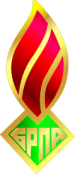 ОБЩЕСТВЕННОЕ ОБЪЕДИНЕНИЕ«БЕЛОРУССКАЯ РЕСПУБЛИКАНСКАЯПИОНЕРСКАЯ ОРГАНИЗАЦИЯ»МИНСКИЙ ОБЛАСТНОЙ СОВЕТхронометраждо 2 минут;форматAVI, MPEG-2;носительФлеш-носительраспределительная способность (разрешение)720 х 576 (4:3); 720 х 400 (16:9)1.Название команды2.Полное название УО3.Название пионерской дружины4.Ф.И.О. руководителя команды, должность (полностью)5.Контактный телефон руководителя 6.Сведения об участниках команды:Сведения об участниках команды:№п/пФ.И. участников команды Дата рождения,возраст1. - капитан2.3.4.5.